BEUMER Group investiert weiter in Start-up CodeptStrategische Partnerschaft verstärktDie Logistikplattform des Start-ups Codept vereinfacht den Datenaustausch zwischen E-Commerce-Händlern und Fulfillment-Dienstleistern. Unterstützung erhielt das junge Unternehmen von Anfang an vom in Berlin sitzenden Company Builder Beam – einer Ausgründung der BEUMER Group. Der Systemanbieter hat nun weiter in Codept investiert und erwirbt damit die Anteilsmehrheit.Codept ist eine Cloud-basierte Logistikplattform für den E-Commerce, die ein flexibles Warehouse Management und Fulfillment in ganz Europa anbietet. Händler erhalten mit nur einer IT-Schnittstelle einen einfachen Zugang zu einer großen Bandbreite an unterschiedlichen Logistikdienstleistern. Gegründet wurde das Start-up mit Unterstützung von dem in Berlin sitzenden autark aufgestellten Company Builder Beam, einer Ausgründung der BEUMER Group. Über den Company Builder hat der Systemanbieter nun weiter in das Start-up investiert und die Anteilsmehrheit erworben. „Wir verstärken so unsere strategische Partnerschaft“, berichtet Beam-Geschäftsführer Robert Bach. „Damit unterstützen wir Codept noch intensiver dabei, die Logistikplattform kraftvoll und nachhaltig am Markt zu etablieren, diese schneller zu skalieren und um weitere Features zu erweitern.“Schon heute setzen europaweit Unternehmen aus ganz verschiedenen Branchen auf die Expertise von Codept. Das gilt insbesondere bei hohen Volumina und anspruchsvollen Gütern wie Sperrgut, Gefahrgut oder Bio-Lebensmitteln. Die integrative Plattform leistet sofort einen entscheidenden Beitrag, mit dem Anwender in der Logistik Kosten senken können. Künftig wird künstliche Intelligenz dabei unterstützen, Daten und Abläufe zu optimieren. „Wir freuen uns, eine langfristige Partnerschaft mit der BEUMER Group zu besiegeln“, sagt Codept-Geschäftsführer Felix Ostwald. „In den vergangenen zwei Jahren haben wir bereits sehr erfolgreich zusammengearbeitet. Daher sind wir froh, diese Kooperation weiter zu intensivieren.“ Er und sein Partner Jonas Grunwald wollen gemeinsam ihre Vision einer technologiegetriebenen, skalierbaren Logistikplattform weiterverfolgen, mit dem frischen Kapital das Team ausbauen und so ihre Technologie vorantreiben – und die europaweite Expansion beschleunigen.2.294 Zeichen inkl. LeerzeichenMeta-Title: BEUMER Group investiert weiter in Start-up CodeptMeta-Description: BEUMER Group investiert einen achtstelligen Betrag in Codept und erwirbt damit die Anteilsmehrheit.Keywords: BEUMER Group; Codept; Intralogistik; Start-up; Logistikplattform, E-CommerceSocial Media: Die Logistikplattform des Start-ups Codept vereinfacht den Datenaustausch zwischen E-Commerce-Händlern und Fulfillment-Dienstleistern. Unterstützung erhielt das junge Unternehmen von Anfang an vom in Berlin sitzenden Company Builder Beam – einer Ausgründung der BEUMER Group. Der Systemanbieter hat nun einen achtstelligen Betrag in Codept investiert und erwirbt damit die Anteilsmehrheit.Bildunterschriften: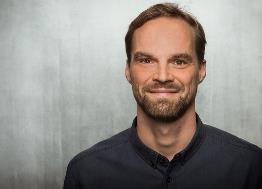 Bild 1: Beam-Geschäftsführer Robert Bach: „Wir haben unsere strategische Partnerschaft mit Codept verstärkt.“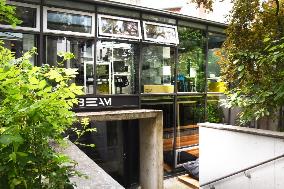 Bild 2: Junge Unternehmen profitieren von der Beam GmbH durch umfassendes Intralogistik-Know-how sowie den Zugang zu BEUMER Fachleuten, Lieferanten und Kunden.Bildnachweis: BEUMER Group GmbH & Co. KGDie druckfähigen Bilder können Sie hier herunterladen.Die BEUMER Group ist ein international führender Hersteller von Intralogistiksystemen in den Bereichen Fördern, Verladen, Palettieren, Verpacken, Sortieren und Verteilen. Mit 4.500 Mitarbeitern erwirtschaftet die BEUMER Group einen Jahresumsatz von etwa 900 Millionen Euro. Die BEUMER Group und ihre Gruppengesellschaften und Vertretungen bieten ihren Kunden weltweit hochwertige Systemlösungen sowie ein ausgedehntes Customer-Support-Netzwerk in zahlreichen Branchen, wie Schütt- und Stückgut, Nahrungsmittel/Non-food, Bauwesen, Versand, Post und Gepäckabfertigung an Flughäfen. Mehr Informationen unter: www.beumer.com.